云航假期团队/散客确认书打印日期：2020/3/20 9:21:56甲方宝龙国际旅行社深圳路营业部宝龙国际旅行社深圳路营业部联系人刘红梅联系电话1358935653213589356532乙方山东云航国际旅行社有限公司山东云航国际旅行社有限公司联系人刘辰瑞联系电话1337542935313375429353团期编号GQKGZ-05CZ20200116-19GQKGZ-05CZ20200116-19产品名称贵州速度（记忆）双飞5日游贵州速度（记忆）双飞5日游贵州速度（记忆）双飞5日游贵州速度（记忆）双飞5日游发团日期2020-01-162020-01-16回团日期2020-01-20参团人数6(6大)6(6大)大交通信息大交通信息大交通信息大交通信息大交通信息大交通信息大交通信息大交通信息启程 2020-01-16 CZ6235 TAO青岛→KWE贵阳 15:35-19:00
返程 2020-01-20 CZ6236 KWE贵阳→TAO青岛 20:00-22:5启程 2020-01-16 CZ6235 TAO青岛→KWE贵阳 15:35-19:00
返程 2020-01-20 CZ6236 KWE贵阳→TAO青岛 20:00-22:5启程 2020-01-16 CZ6235 TAO青岛→KWE贵阳 15:35-19:00
返程 2020-01-20 CZ6236 KWE贵阳→TAO青岛 20:00-22:5启程 2020-01-16 CZ6235 TAO青岛→KWE贵阳 15:35-19:00
返程 2020-01-20 CZ6236 KWE贵阳→TAO青岛 20:00-22:5启程 2020-01-16 CZ6235 TAO青岛→KWE贵阳 15:35-19:00
返程 2020-01-20 CZ6236 KWE贵阳→TAO青岛 20:00-22:5启程 2020-01-16 CZ6235 TAO青岛→KWE贵阳 15:35-19:00
返程 2020-01-20 CZ6236 KWE贵阳→TAO青岛 20:00-22:5启程 2020-01-16 CZ6235 TAO青岛→KWE贵阳 15:35-19:00
返程 2020-01-20 CZ6236 KWE贵阳→TAO青岛 20:00-22:5启程 2020-01-16 CZ6235 TAO青岛→KWE贵阳 15:35-19:00
返程 2020-01-20 CZ6236 KWE贵阳→TAO青岛 20:00-22:5旅客名单旅客名单旅客名单旅客名单旅客名单旅客名单旅客名单旅客名单姓名证件号码证件号码联系电话姓名证件号码证件号码联系电话1、王玉丽3702061958091712223702061958091712222、李林华3702021961100930203702021961100930203、王国振3702061958041712313702061958041712314、于世英3702051957081160253702051957081160255、王炳华3702031958020732253702031958020732256、李正友370221196410175027370221196410175027重要提示：请仔细检查，名单一旦出错不可更改，只能退票后重买，造成损失，我社不予负责，出票名单以贵社提供的客人名单为准；具体航班时间及行程内容请参照出团通知。重要提示：请仔细检查，名单一旦出错不可更改，只能退票后重买，造成损失，我社不予负责，出票名单以贵社提供的客人名单为准；具体航班时间及行程内容请参照出团通知。重要提示：请仔细检查，名单一旦出错不可更改，只能退票后重买，造成损失，我社不予负责，出票名单以贵社提供的客人名单为准；具体航班时间及行程内容请参照出团通知。重要提示：请仔细检查，名单一旦出错不可更改，只能退票后重买，造成损失，我社不予负责，出票名单以贵社提供的客人名单为准；具体航班时间及行程内容请参照出团通知。重要提示：请仔细检查，名单一旦出错不可更改，只能退票后重买，造成损失，我社不予负责，出票名单以贵社提供的客人名单为准；具体航班时间及行程内容请参照出团通知。重要提示：请仔细检查，名单一旦出错不可更改，只能退票后重买，造成损失，我社不予负责，出票名单以贵社提供的客人名单为准；具体航班时间及行程内容请参照出团通知。重要提示：请仔细检查，名单一旦出错不可更改，只能退票后重买，造成损失，我社不予负责，出票名单以贵社提供的客人名单为准；具体航班时间及行程内容请参照出团通知。重要提示：请仔细检查，名单一旦出错不可更改，只能退票后重买，造成损失，我社不予负责，出票名单以贵社提供的客人名单为准；具体航班时间及行程内容请参照出团通知。费用明细费用明细费用明细费用明细费用明细费用明细费用明细费用明细序号项目项目数量单价小计备注备注1成人成人6699.004194.002同行返利同行返利6-500.00-3000.00合计总金额：壹仟壹佰玖拾肆元整总金额：壹仟壹佰玖拾肆元整总金额：壹仟壹佰玖拾肆元整总金额：壹仟壹佰玖拾肆元整1194.001194.001194.00请将款项汇入我社指定账户并传汇款凭证，如向非指定或员工个人账户等汇款，不作为团款确认，且造成的损失我社概不负责；出团前须结清所有费用！请将款项汇入我社指定账户并传汇款凭证，如向非指定或员工个人账户等汇款，不作为团款确认，且造成的损失我社概不负责；出团前须结清所有费用！请将款项汇入我社指定账户并传汇款凭证，如向非指定或员工个人账户等汇款，不作为团款确认，且造成的损失我社概不负责；出团前须结清所有费用！请将款项汇入我社指定账户并传汇款凭证，如向非指定或员工个人账户等汇款，不作为团款确认，且造成的损失我社概不负责；出团前须结清所有费用！请将款项汇入我社指定账户并传汇款凭证，如向非指定或员工个人账户等汇款，不作为团款确认，且造成的损失我社概不负责；出团前须结清所有费用！请将款项汇入我社指定账户并传汇款凭证，如向非指定或员工个人账户等汇款，不作为团款确认，且造成的损失我社概不负责；出团前须结清所有费用！请将款项汇入我社指定账户并传汇款凭证，如向非指定或员工个人账户等汇款，不作为团款确认，且造成的损失我社概不负责；出团前须结清所有费用！请将款项汇入我社指定账户并传汇款凭证，如向非指定或员工个人账户等汇款，不作为团款确认，且造成的损失我社概不负责；出团前须结清所有费用！账户信息账户信息账户信息账户信息账户信息账户信息账户信息账户信息中国银行中国银行中国银行山东云航国际旅行社有限公司山东云航国际旅行社有限公司231208539493231208539493231208539493工商银行工商银行工商银行孙卢军孙卢军622208 3803000469065622208 3803000469065622208 3803000469065农业银行农业银行农业银行孙卢军孙卢军622848024610474416362284802461047441636228480246104744163建设银行建设银行建设银行孙卢军孙卢军6217 0023 9000 3054 2256217 0023 9000 3054 2256217 0023 9000 3054 225中国银行中国银行中国银行孙卢军孙卢军62178660 0000479565162178660 0000479565162178660 00004795651支付宝支付宝支付宝孙卢军孙卢军576017777@qq.com576017777@qq.com576017777@qq.com招商银行招商银行招商银行宋丽丽宋丽丽621485532595186762148553259518676214855325951867中国农业银行中国农业银行中国农业银行王璐瑶王璐瑶622848026901370827762284802690137082776228480269013708277浦发银行浦发银行浦发银行辛建秀辛建秀621792226056509962179222605650996217922260565099东航押金东航押金东航押金东航押金东航押金000000000烟台 旅意险 账户烟台 旅意险 账户烟台 旅意险 账户旅意险旅意险000000000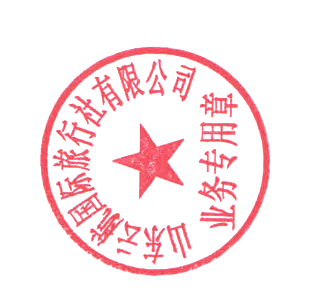 